Overighet vuurwerk: dat zijn dingen die je kunt afsteken. Dan zie je mooie sterretjes van licht en je hoort harde knallen.het knalvuurwerk: dit is vuurwerk dat een harde knal geeft. Zoals bij een rotje.het siervuurwerk: dit is vuurwerk wat mooie kleuren geeft. Soms knalt het ook, zoals bij een vuurpijl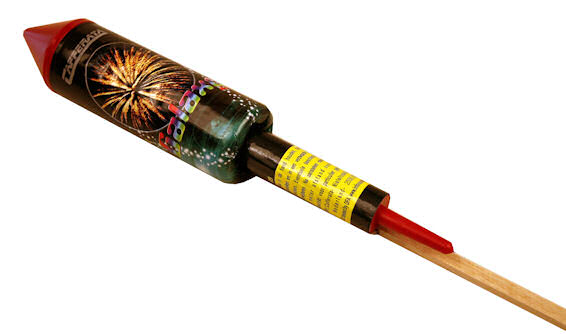 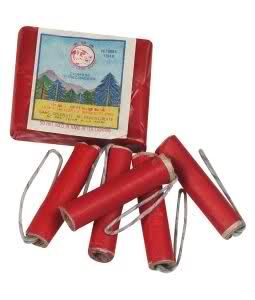 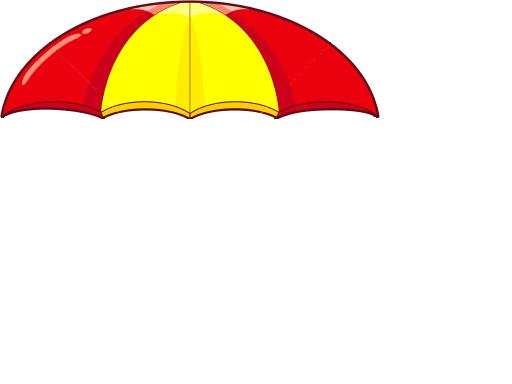 